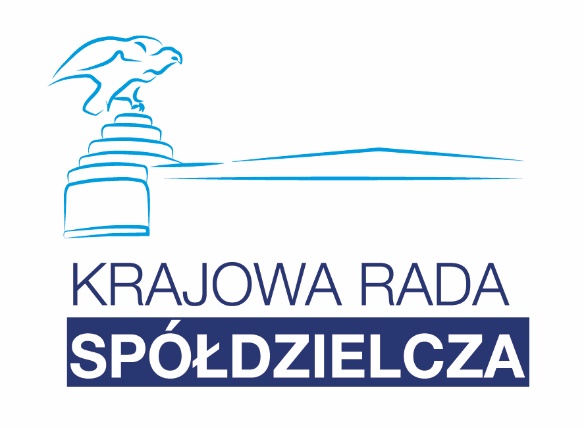 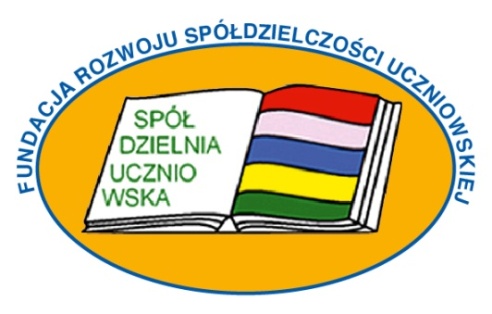 REGULAMINOGÓLNOPOLSKIEGO KONKURSU NA FOTOREPORTAŻ DLA SPÓŁDZIELNI UCZNIOWSKICHNASZA SPÓŁDZIELNIA UCZNIOWSKA W ROKU SZKOLNYM 2021/2022Warszawa - Kraków - 2021ORGANIZATORZY KONKURSU:Ogólnopolski Konkurs na fotoreportaż dla spółdzielni uczniowskich pt.: „NASZA SPÓŁDZIELNIA UCZNIOWSKA W ROKU SZKOLNYM 2021/2022” organizowany jest przez Krajową Radę Spółdzielczą z udziałem Fundacji Rozwoju Spółdzielczości Uczniowskiej (FRSU).UCZESTNICTWO W KONKURSIE:W Konkursie mogą brać udział prace przygotowane przez Spółdzielnie Uczniowskie działające w szkołach podstawowych i ponadpodstawowych w kraju. Celem Konkursu jest zaprezentowanie działalności spółdzielni uczniowskiej, jej osiągnięć oraz środowiska, w którym działa w roku szkolnym 2021/22 i docenienie działań podejmowanych przez młodych spółdzielców.Organizatorzy z uwagi na trudne do przewidzenia warunki działania szkół w najbliższym czasie oraz możliwości podejmowania przez spółdzielnie uczniowskie aktywności uznali, że nie można oceniać wyników ekonomicznych i aktywności, ponieważ parametry te będą w dużej mierze zależeć od czynników zewnętrznych. Organizatorzy pragną propagować działania kooperatyw szkolnych poprzez poznanie codziennych działań spółdzielni, które w ostatnim czasie musza zmagać się z różnymi wyzwaniami. Dziś sukcesem spółdzielni  może być to, że jej członkowie mimo nauki zdalnej i wszelkich przeciwności utrzymują ze sobą kontakt i podejmują wspólne inicjatywy realizując je w możliwy w danych warunkach sposób. Celem konkursu jest uświadomienie, że zasady i wartości spółdzielcze sprawdzają się w każdych warunkach, a spółdzielnia jest dla członków wsparciem.Konkurs zostaje ogłoszony z dniem 10 listopada 2021 roku.Termin nadsyłania prac od 16 maja  2022 r. do 31 maja 2022 r. Termin upływa z dniem 31 maja 2022 roku (aplikacje konkursowe w tym dniu powinny znaleźć się u Organizatora konkursu)Rozstrzygnięcie Konkursu nastąpi w czerwcu 2022 roku.WARUNKI UCZESTNICTWAKonkurs adresowany jest do wszystkich zainteresowanychWarunkiem uczestnictwa w Konkursie jest przesłanie zgłoszenia na konkurs w formie elektronicznej na adres e-mail FRSU frsu@frsu.pl lub na nośniku przesłanym na adres FRSU ul Szlak 65,31-153 KrakówZgłoszenie obejmuje:Fotoreportaż (pracę konkursową)wypełnioną kartę zgłoszeniową z załączonymi oświadczeniami i zgodami oraz krótkim opisem etapów tworzenia fotoreportażu i informacjami na temat autorów.Organizatorzy nie ponoszą odpowiedzialności za zgłoszenia, które nie dotarły do niego w wyznaczonym terminie.Organizatorzy nie ponoszą odpowiedzialności za podanie nieprawdziwych danych przez Uczestników Konkursu. Podanie nieprawdziwych danych skutkuje odebraniem prawa do nagrody.Udział w Konkursie jest bezpłatny.ZASADY KONKURSUPrace konkursowe oceniane są w dwóch kategoriach: członkowie spółdzielni uczniowskich ze szkół podstawowych,członkowie spółdzielni uczniowskich ze szkół ponadpodstawowych,Do Konkursu mogą być zgłaszane wyłącznie reportaże przygotowane przez członków spółdzielni uczniowskich. Materiał ma być autorski i nie może naruszać praw osób trzecich.Można  zgłosić tylko jeden reportaż o danej spółdzielni uczniowskiej.Zadanie konkursowe obejmuje: Przygotowanie fotoreportażu o działaniach spółdzielni (minimalny okres przedstawiony w materiale ma obejmować przynajmniej 6 miesięcy działalności spółdzielni).W  fotoreportażu należy uwzględnić m.in: nazwę Spółdzielni Uczniowskiej i rok jej powstania. Informacje dotyczące form działalności Spółdzielni Uczniowskiej. Prowadzone działania (opis inicjatyw zrealizowane i niezrealizowane plany, sukcesy i trudności z jakimi się zmagali członkowie spółdzielni).Informacje na temat współpracy z innymi organizacjami w szkole oraz środowiskiem lokalnym (instytucjami, firmami, spółdzielniami dorosłych, etc.). Fotografie powinny być ponumerowane i posiadać tytuły nawiązujące do sytuacji prezentowanej na nich.Przygotowanie opisu w jaki sposób powstawał fotoreportaż (od pomysłu do przygotowania ostatecznej wersji przesłanej na konkurs).Przygotowanie  informacji o autorach reportażu.Zgłoszenie konkursowe zostaje przekazane Organizatorom w formie elektronicznej.Organizatorzy przyjmują zgłoszenia od 16 maja 2022 roku do 31 maja 2022 roku.Organizatorzy zastrzegają sobie prawo do wyłączenia z udziału w Konkursie prace, które naruszają niniejszy Regulamin.KRYTERIA OCENYPunktacja oceny prac konkursowych/fotoreportaży przez Komisję:za walory artystyczne 				1- 2 pktza czytelność, wyrazistość przekazu		1-3 pkt za estetykę wykonania				1-2 pktza kompleksowość opisanych działań su	1-5 pktza sposób prezentacji tematu			1-3 pktKomisja Konkursowa składa się z trzech członków powołanych przez Organizatorów.ROZSTRZYGNIĘCIE KONKURSU I NAGRODYOcena nadesłanych prac konkursowych/fotoreportaży dokonywana będzie przez Komisję Konkursową powołaną przez Organizatorów. Decyzje Komisji są ostateczne i wiążące dla wszystkich Uczestników Konkursu.O decyzji Komisji laureaci Konkursu zostaną powiadomieni telefonicznie i drogą elektroniczną.Komisja Konkursowa, biorąc pod uwagę spełnienie warunków Regulaminu, może przyznać jedną nagrodę w każdej kategorii oraz wyróżnienia dla Uczestników Konkursu:Nagroda główna – nagroda rzeczowa (sprzęt przydatny w działaniu spółdzielni uczniowskiej), publikacja pracy na stronach internetowych Krajowej Rady Spółdzielczej i Fundacji Rozwoju Spółdzielczości Uczniowskiej.Wyróżnienia – upominek niespodzianka, publikacja pracy na stronach internetowych Krajowej Rady Spółdzielczej i Fundacji Rozwoju Spółdzielczości Uczniowskiej.Nagrody w Konkursie nie mogą być zamienione na inną nagrodę, ani na ekwiwalent pieniężny.Zwycięzcy Konkursu nie mogą przenieść prawa do otrzymania nagrody na osoby trzecie.Wszyscy Uczestnicy Konkursu otrzymają okolicznościowe dyplomy.OGŁOSZENIE WYNIKÓWRozstrzygnięcie Konkursu nastąpi poprzez ogłoszenie wyników na stronach internetowych / Facebooku Krajowej Rady Spółdzielczej i Fundacji Rozwoju Spółdzielczości Uczniowskiej. Laureaci zostaną powiadomieni telefonicznie i e-mail o wynikach Konkursu.Nagrody i dyplomy zostaną przesłane do laureatów pocztą lub kurierem.DANE OSOBOWE I PRAWA AUTORSKIEDane osób fizycznych będą przetwarzane zgodnie z postanowieniami ustawy o ochronie danych osobowych (tekst jednolity w Dz. U. z 2014 r., poz. 1182 ze zm.).Administratorem danych osobowych przetwarzanych na potrzeby Konkursu są Krajowa Rada Spółdzielcza i Fundacja Rozwoju Spółdzielczości Uczniowskiej.Podanie danych osobowych ma charakter dobrowolny, ale jest niezbędne do wzięcia udziału w Konkursie. Dane osób fizycznych będą przetwarzane wyłącznie w celu i w zakresie niezbędnym do przeprowadzenia Konkursu i wydania nagród. Osobom udostępniającym dane przysługuje prawo dostępu do treści swoich danych, ich poprawiania oraz usunięcia.Przekazując utwór lub dane w ramach zgłoszenia, zgłaszający oświadcza, że są one  wolne od wad prawnych i są zgodne z prawdą i nie naruszają obowiązujących przepisów oraz że posiada wszelkie uprawnienia i zgody wymagane obowiązującymi przepisami prawa, do ich udostępnienia w związku z Konkursem.Uczestnicy Konkursu poprzez dokonanie zgłoszenia wyrażają zgodę na  publikację przez Organizatorów  wizerunku w telewizji, Internecie, prasie oraz innych mediach, o których zdecydują Organizatorzy.Uczestnik Konkursu poprzez dokonanie zgłoszenia oświadcza, że:przysługują mu wyłączne i nieograniczone prawa autorskie oraz prawa pokrewne do utworu, wyraża zgodę na nieodpłatne rozpowszechnianie utworu w sposób określony w niniejszym Regulaminie, wszystkie osoby występujące lub uwiecznione w utworze, w tym Uczestnik, wyrażają zgodę na nieodpłatne rozpowszechnianie ich wizerunku w sposób określony w niniejszym Regulaminie.Z chwilą doręczenia pracy konkursowej Organizatorom, Organizatorzy nabywają własność jej kopii zgłoszonej przez Uczestnika na konkursZ chwilą doręczenia pracy konkursowej Organizatorom, Organizatorzy nabywają i uzyskują licencję niewyłączną upoważniającą Organizatorów do nieodpłatnego korzystania z majątkowych praw autorskich do pracy konkursowej na polach eksploatacji wskazanych w pkt. 10 niniejszego rozdziałuZ chwilą wydania nagrody Uczestnikom (Laureatom), Organizatorzy nabywają nieodpłatnie majątkowe prawa autorskie do nagrodzonych prac Uczestników na polach eksploatacji wskazanych w pkt. 10 niniejszego rozdziału:.W przypadkach wskazanych w pkt. 8 i 9 niniejszego rozdziału Organizator może korzystać z utworu na następujących polach eksploatacji obejmujących:utrwalanie;zwielokrotnianie dowolną techniką i publikowanie utworu w nieograniczonej ilości egzemplarzy w tym także do wydania utworu techniką książkową;wprowadzanie do obrotu odpłatnego i nieodpłatnego oryginałem albo egzemplarzami, na których utwór utrwalono (w tym kopiami cyfrowymi), użyczenie lub najem oryginału albo kopii;wprowadzanie do pamięci komputerów, dowolne przetwarzanie w ich pamięci, wykonywanie kopii, digitalizację na nośnikach elektronicznych;publiczne rozpowszechnianie;wprowadzanie do sieci Internet, w taki sposób, aby zainteresowany użytkownik miał do nich dostęp w czasie i miejscu przez siebie wybranym.POSTANOWIENIA KOŃCOWEWszelkie pytania i uwagi można kierować na adres e-mail FRSU: frsu@frsu.pl.Wszelkich informacji dotyczących Konkursu można uzyskać także telefonicznie pod numerem FRSU 506 222 040.Złamanie ustaleń Regulaminu Konkursu przez Uczestnika będzie oznaczało jego wykluczenie z uczestnictwa w Konkursie.W sprawach nieuregulowanych niniejszym Regulaminem zastosowanie znajdą odpowiednie przepisy Kodeksu Cywilnego. Dane osobowe Uczestnika Konkursu będą przetwarzane zgodnie z ogólnymi zasadami wyłącznie na potrzeby realizowanego Konkursu.Karta zgłoszeniowa i Regulamin Konkursu dostępny jest na stronach internetowych www.krs.org.pl,  www.frsu.pl.W sprawach nieuregulowanych niniejszym Regulaminem zastosowanie znajdą odpowiednie przepisy prawa polskiego.Konkurs nie jest „grą losową” w rozumieniu ustawy z 29 lipca 1992 r. o grach losowych i zakładach wzajemnych (Dz. U. Nr 68, poz. 341, z późn. zm.).Ostateczna interpretacja niniejszego  regulaminu należy do organizatorów konkursu.Organizatorzy Warszawa – Kraków, dnia 29.10.2021 r.